Настоящее Руководство по эксплуатации содержит сведения о конструкции, принципе действия, характеристиках устройства сцепного УС-2 и агрегата УС-2 + 2хЗС-4, необходимые для правильной и безопасной эксплуатации.В дальнейшем по тексту устройство сцепное УС-2 – сцепка.К эксплуатации сцепок допускается механизатор, изучивший устройство и прошедший инструктаж по технике безопасности.Изготовитель оставляет за собой право на конструктивные изменения, направленные на усовершенствование изделий.1 ОПИСАНИЕ ИЗДЕЛИЯ1.1 Назначение изделияСцепка предназначена для составления широкозахватного посевного агрегата из двух сеялок ЗС-4,2, для рядового посева семян зерновых, зернобобовых, мелкосеменных культур, семян трав, с одновременным внесением минеральных удобрений.Климатическое исполнение У2, У3 по ГОСТ 15150-69, температура окружающего воздуха от –15 до +45.Сцепка и две сеялки УС-2 + 2хЗС-4,2 соединяются в широкозахватный посевной агрегат с трактором 3 тягового класса. 1.2 Технические характеристики посевного агрегатаТаблица 11.3 Состав изделия и общее устройствоПосевной агрегат (рис. 1) состоит из сцепки и двух зерновых сеяло ЗС-4,2 поз. 4. Сцепка состоит из стержневой конструкции поз. 1 (профильная квадратная труба 100х100), соединенной пальцами, на колесных опорах, дополнительной связью для сеялки поз. 5, двух маркеров поз. 2 и 3, и гидропривода для маркеров и гидропривода подъёма основных рабочих органов сеялок. Сеялки соединены со сцепкой пальцами.1.4 Маркировка, упаковкаНа составных частях изделия, поставляемых в разобранном виде, наносится маркировка обозначения этих составных частей, подлежащих упаковке согласно упаковочным чертежам.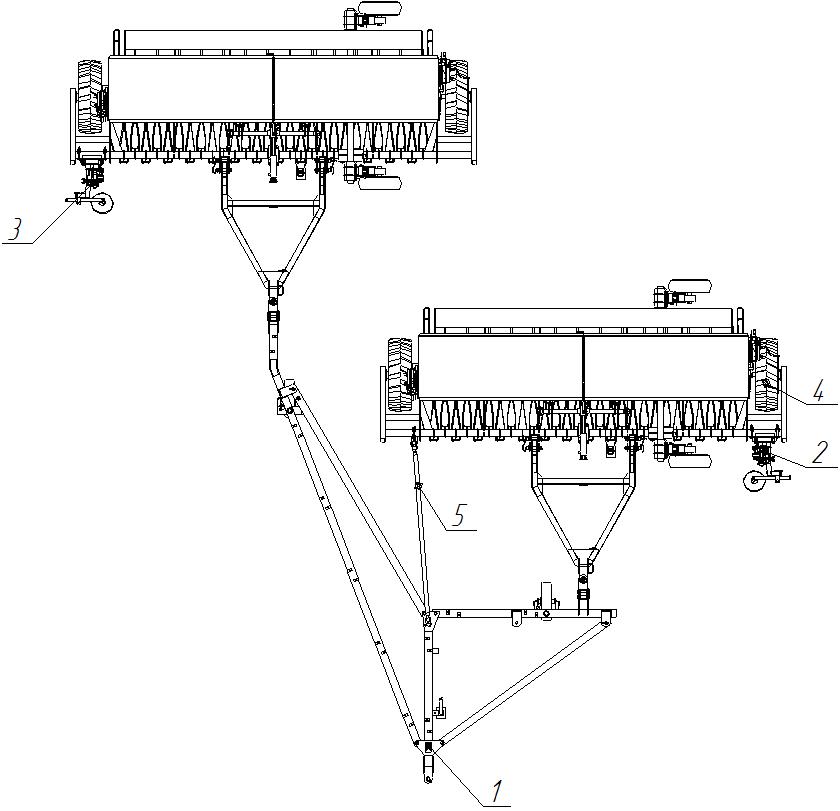 Рис. 1. Широкозахватный посевной агрегат УС-2 + 2хЗС-421 – сцепка УС-2; 2 – левый маркер; 3 – правый маркер; 4 – сеялка зерновая ЗС-42; 
5 – дополнительная связь.2 ИСПОЛЬЗОВАНИЕ ПО НАЗНАЧЕНИЮ2.1 Подготовка изделия к использованиюПри транспортировке, погрузке или разгрузке необходимо руководствоваться действующими правилами перевозки и техники безопасности при проведении погрузочно-разгрузочных работ.Провести внешний осмотр изделия.Проверить комплектность согласно комплектовочной ведомости.Провести внешний осмотр узлов и упаковочных мест.Очистить от пыли и грязи.Замеченные повреждения, вмятины, полученные в результате неправильной транспортировки и хранения, устранить.2.2 Порядок установки и настройкиДанное сцепное устройство поставляется в разобранном виде.Доставить к месту монтажа узлы и детали сцепки.С помощью подъемного устройства собрать основную раму сцепки.Сагрегатировать с трактором и сеялками. В местах присоединения сцепки к трактору и сеялок к сцепке необходимо устанавливать страховочные цепи.Протянуть РВД гидросистемы для управления механизмом подъема рабочих органов сеялки (Приложение А), «стравить» из гидросистемы воздух. Проверить работоспособность.На раму сеялок установить маркеры (рис. 2), протянуть РВД (Приложение Б). «Стравить» воздух из системы. Проверить работоспособность. При необходимости отрегулировать натяжения троса. Установить необходимый вылет маркера.ВНИМАНИЕ! ИЗ-ЗА НАЛИЧИЯ ВОЗДУХА В ГИДРОСИСТЕМЕ И ВОЗМОЖНОМ РЕЗКОМ РАСКРЫТИИ МЕХАНИЗМА, НАХОДИТЬСЯ РАДОМ С МАРКЕРАМИ ПРИ ПРОВЕРКЕ РАБОТОСПОСОБНОСТИ ЗАПРЕЩЕНО.ВНИМАНИЕ! ПОДТЕКИ В ГИДРОСИСТЕМЕ НЕ ДОПУСКАЮТСЯ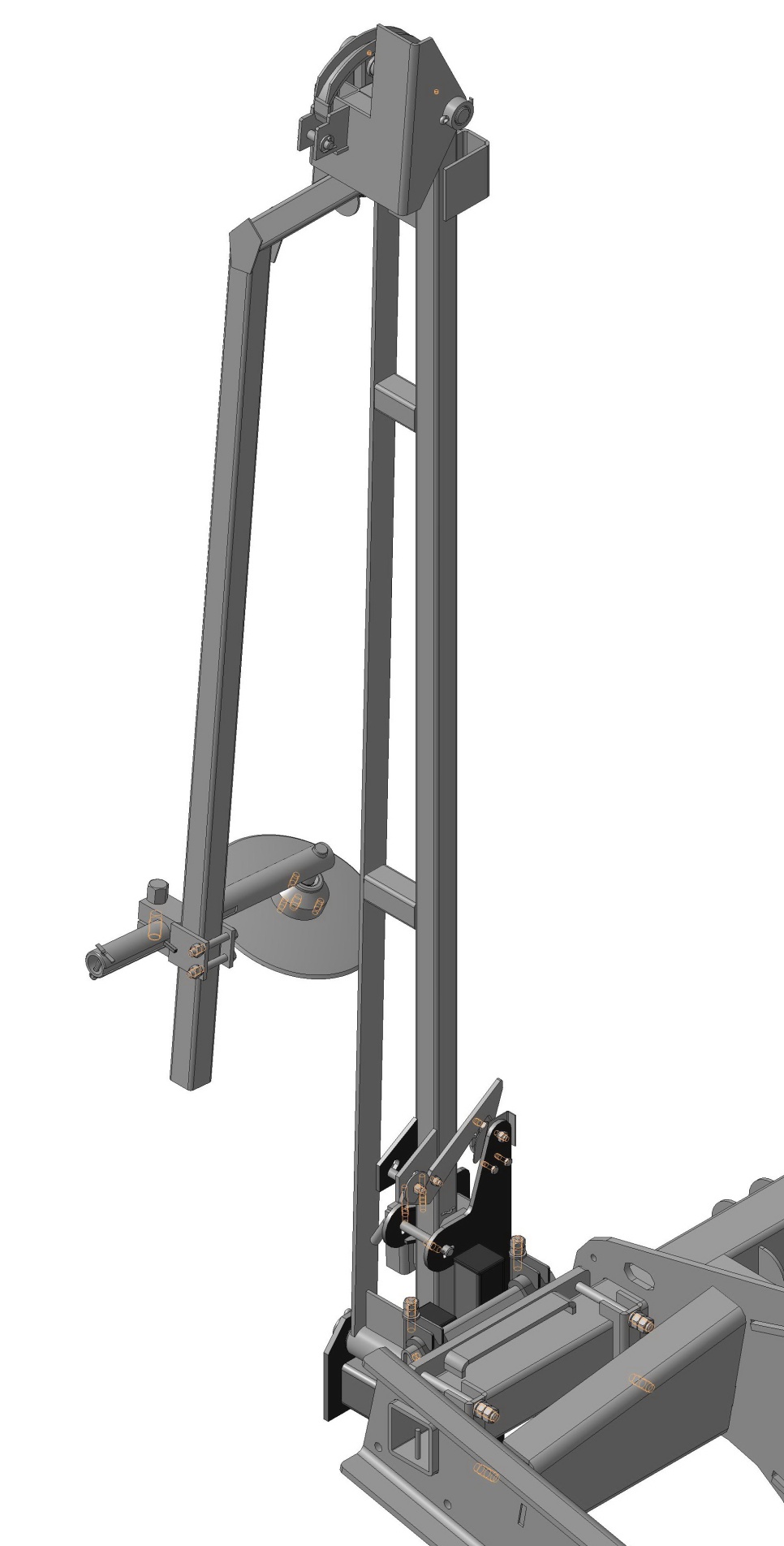 Рис. 2. Общий вид маркера2.3 Транспортировка сцепки к месту эксплуатации.Конструкция сцепки позволяет её складывать и транспортировать к месту эксплуатации на незначительные расстояния (рис. 3). Для этого необходимо разъединить рукава гидропривода маркеров и гидропривода подъёма рабочих органов, изменить точки крепления элементов конструкции, зафиксировать положение колеса.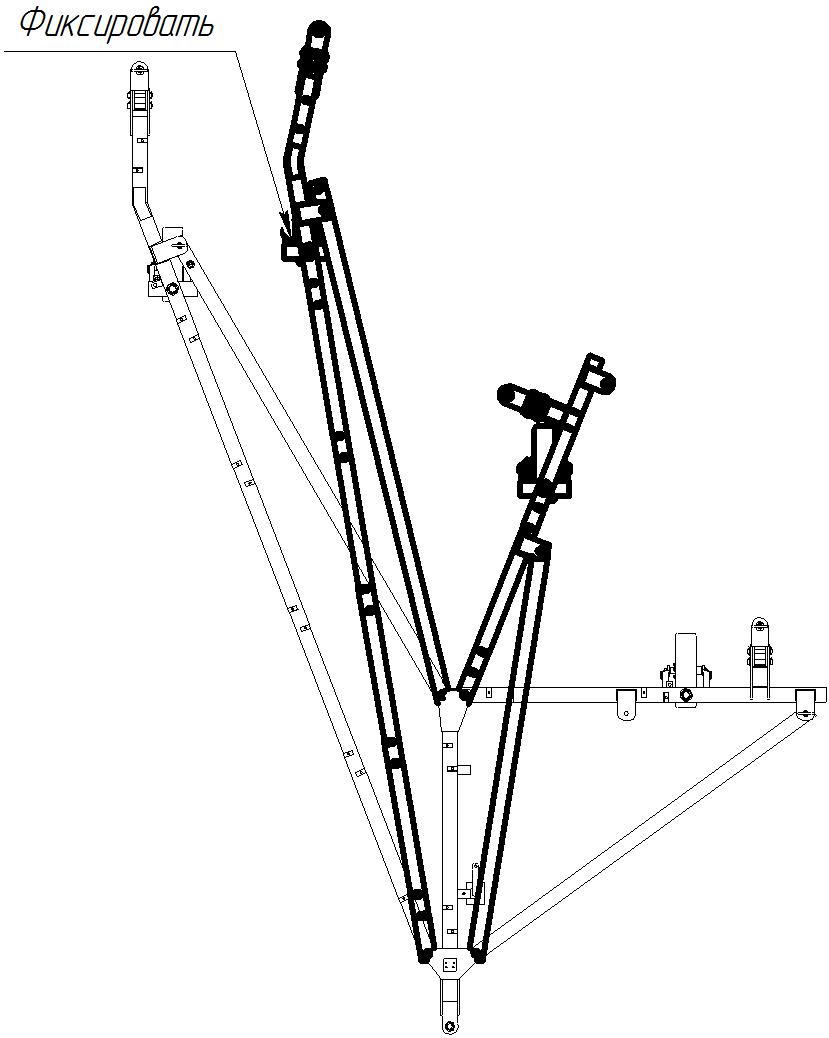 Рис. 3. Транспортное положение сцепки.3. ТРЕБОВАНИЯ БЕЗОПАСНОСТИК эксплуатации сцепок допускается механизатор, изучивший устройство и прошедший инструктаж по технике безопасности.Погрузо-разгрузочные работы осуществлять с помощью подъемного оборудования. Исключить поднятие тяжелых частей вручную.В местах присоединения сцепки к трактору и сеялок к сцепке необходимо устанавливать страховочные цепи.Во время работы широкозахватного посевного агрегата запрещается: находиться в рабочей зоне агрегата; садиться на сцепку во время движения; находиться в зоне поворотной полосы; находиться в зоне действия маркеров.Запрещается эксплуатация агрегата с видимыми дефектами конструкции.Запрещается выезд посевного агрегата на дороги общего пользования.Все работы по обслуживанию и ремонту агрегата производить с заглушенным двигателем трактора.При подготовке к хранению и консервации пользуйтесь средствами индивидуальной защиты. Не допускается производить работы в плохо проветриваемом помещении.4 ПОРЯДОК РАБОТЫПеред началом выполнения работ необходимо проверить правильность сборки агрегата, в соответствии с данной инструкцией.Также необходимо провести техническое обслуживание сеялок согласно руководству по эксплуатации на них.Технологическое обслуживание в период длительного хранения проводится путем проверки состояния один раз в два месяца.Технологическое обслуживание при снятии с хранения проводят перед началом хозяйственных работ.Техническое обслуживание выполняется персоналом, ознакомленным с настоящим руководством по эксплуатации.При проведении технического обслуживания следует соблюдать санитарные правила организации технологических процессов и гигиенические требования к производственному оборудованию, утвержденные Минздравом РФ, а также требования ГОСТ 12.3.002-75.5 ХРАНЕНИЕПеречень работ при подготовке к хранению.Очистка, мойка и обдувание сжатым воздухом для удаления пыли и влаги.Консервация (восстановление лакокрасочного покрытия) проводится в случае обнаружения дефектов временной противокоррозионной защиты.Подлежащие консервации и окраске поверхности очищают от механических загрязнений, обезжиривают и высушивают.Поврежденную окраску восстанавливают посредством нанесения на поверхность лакокрасочного или другого защитного покрытия.Состояние изделия следует проверять в период хранения в закрытых помещениях не реже одного раза в два месяца, на открытых площадках и под навесом – ежемесячно.После сильных ветров, дождей и снежных заносов проверку и устранение обнаруженных недостатков следует проводить немедленно.6 ТРАНСПОРТИРОВАНИЕСцепки транспортируются любым видом транспорта в соответствии с правилами перевозки грузов, действующими на данном виде транспорта.Перед транспортированием необходимо проверить комплектность упаковочных мест по товаросопроводительной документации.При транспортировании упаковочные места должны быть надежно зафиксированы от перемещения либо при помощи увязки проволокой диаметром 6 мм в две нитки, либо при помощи деревянных брусков 100х100х400 мм, прибитых по периметру к полу гвоздями.Меры безопасности.При погрузке и выгрузке необходимо соблюдать меры предосторожности, установленные для данных видов работ.Не допускаются способы и средства погрузки и выгрузки, при которых образуются вмятины, забоины и другие виды повреждений, а также загрязнения.Подъем упаковочных мест следует проводить при помощи подъемных кранов и подъемников.Подъем упаковочных мест с необозначенными местами зачалки следует проводить обвивкой стропами.7 РЕСУРСЫ, СРОК СЛУЖБЫ И ХРАНЕНИЯ, ГАРАНТИЯ ИЗГОТОВИТЕЛЯСрок службы до списания – 7 лет.Гарантийный срок – 12 месяцев.Ресурсы и сроки службы комплектующих изделий, входящих в составную часть, определяются в соответствии с индивидуальными паспортами на них.Изготовитель не принимает претензий на наличие механических повреждений, не связанных с процессом эксплуатации.8. СВИДЕТЕЛЬСТВО О ПРИЕМКЕ.СВИДЕТЕЛЬСТВО О ПРИЕМКЕ_______________         _______________     _____________наименование изделия                           обозначение                         заводской номеризготовлено и принято в соответствии с обязательными требованиями государственных стандартов, действующей технической документацией и признано годным для эксплуатации.Начальник ОТКМП  ________________                _______________________                   личная подпись                                                  расшифровка подписи           _________________________                     год, месяц, число-----------------------------------------------------------------------------------------------------------------линия отреза при поставке на экспортРуководительпредприятия________________________обозначение документа,по которому производится поставкаМП  _______________                    ______________________                  личная подпись                                                     расшифровка подписи           ________________________                  год, месяц, числоЗаказчик(при наличии)                                       МП  _____________  _______________                                                                  личная подпись             расшифровка подписи                                                             ____________________                                                                   год, месяц, число9. ГАРАНТИИ ИЗГОТОВИТЕЛЯ.наименование завода-изготовителяадрес завода-изготовителяГАРАНТИЙНЫЙ ТАЛОН1. _________________________________________________________наименование изделия2. _________________________________________________________число, месяц и год выпуска3. _________________________________________________________заводской номер изделияЗаполняется заводом-изготовителем.Изделие полностью соответствует чертежам, техническим условиям, государственным стандартам.Гарантируется исправность изделия в течение___________ работы со дня ввода в эксплуатацию.М.П.    Контролер ______________________________________________                                                                  личная подпись       расшифровка подписи1. _________________________________________________________________________    дата получения изделия потребителем   личная подпись       расшифровка подписи2. _________________________________________________________________________      дата ввода изделия в эксплуатацию        личная подпись       расшифровка подписиЗаполняется потребителем.М.П.ПРИЛОЖЕНИЕ АГидропривод механизма подъёма секций сеялок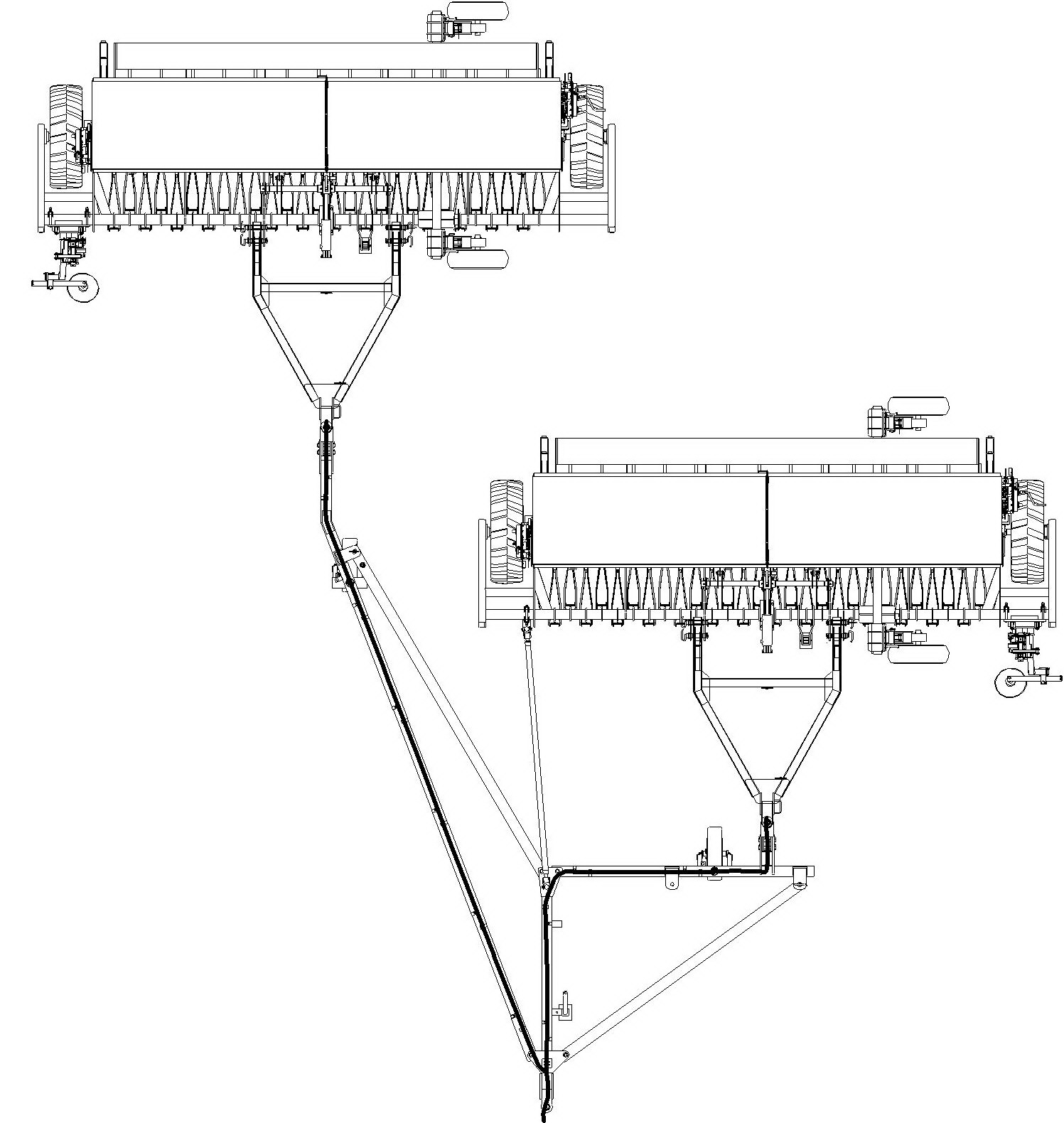 Рис. 4. Схема расположения РВД гидропривода механизма подъёма секций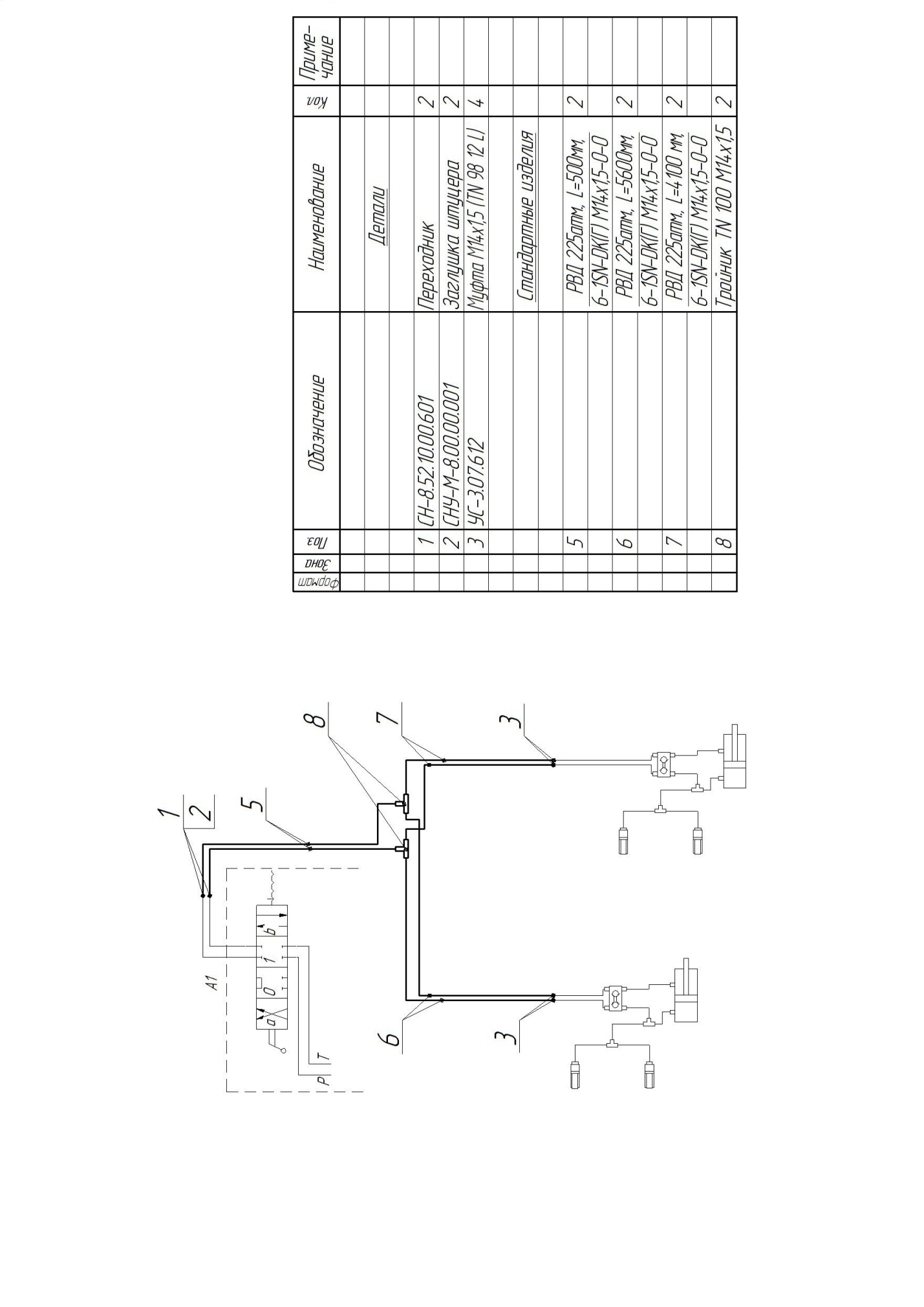 Рис. 5. Гидравлическая схема привода механизма подъёма секций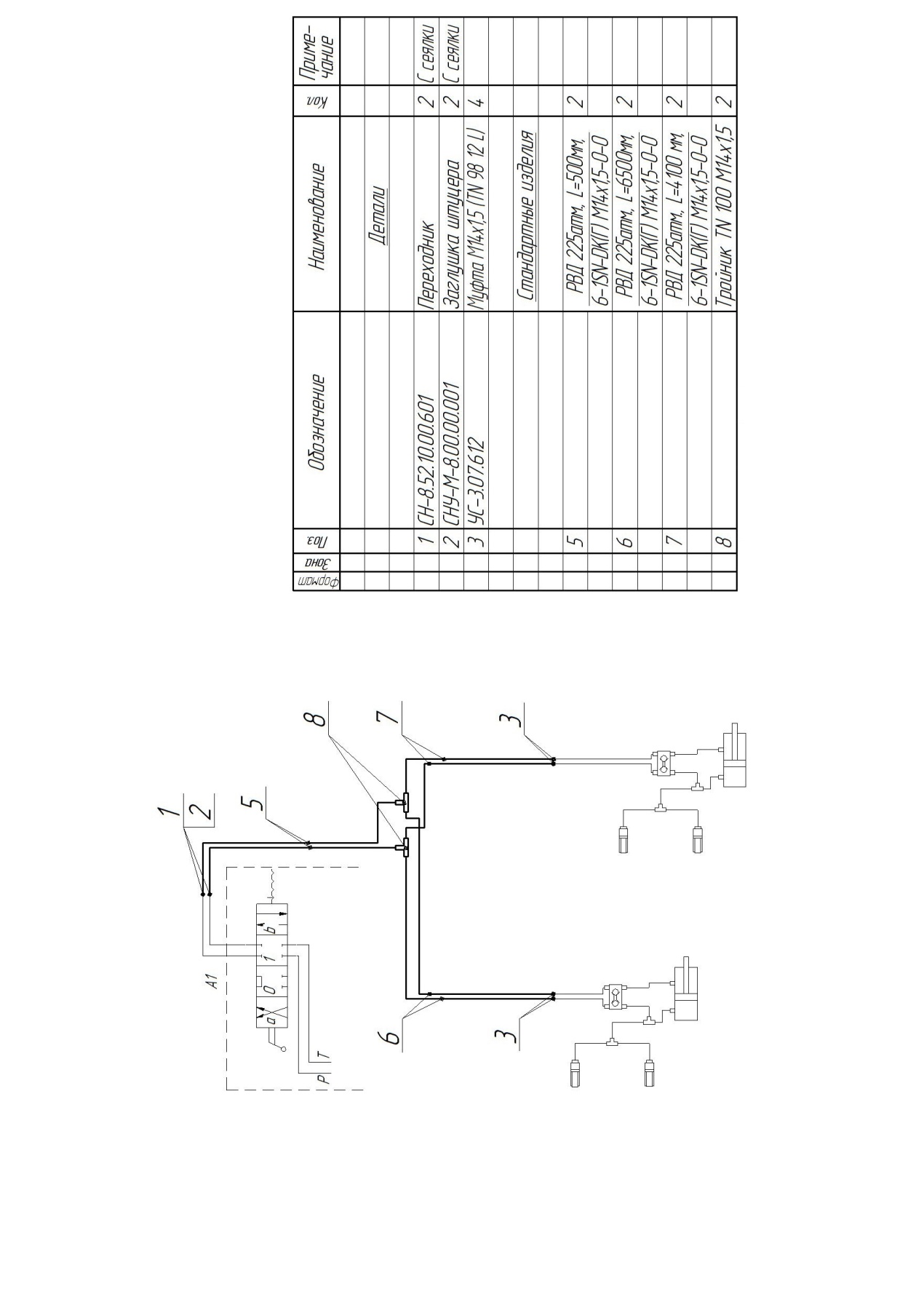 Рис. 6. Гидравлическая схема привода механизма подъёма секций с использованием элементов гидропривода с сеялкиПРИЛОЖЕНИЕ БГидропривод маркеров 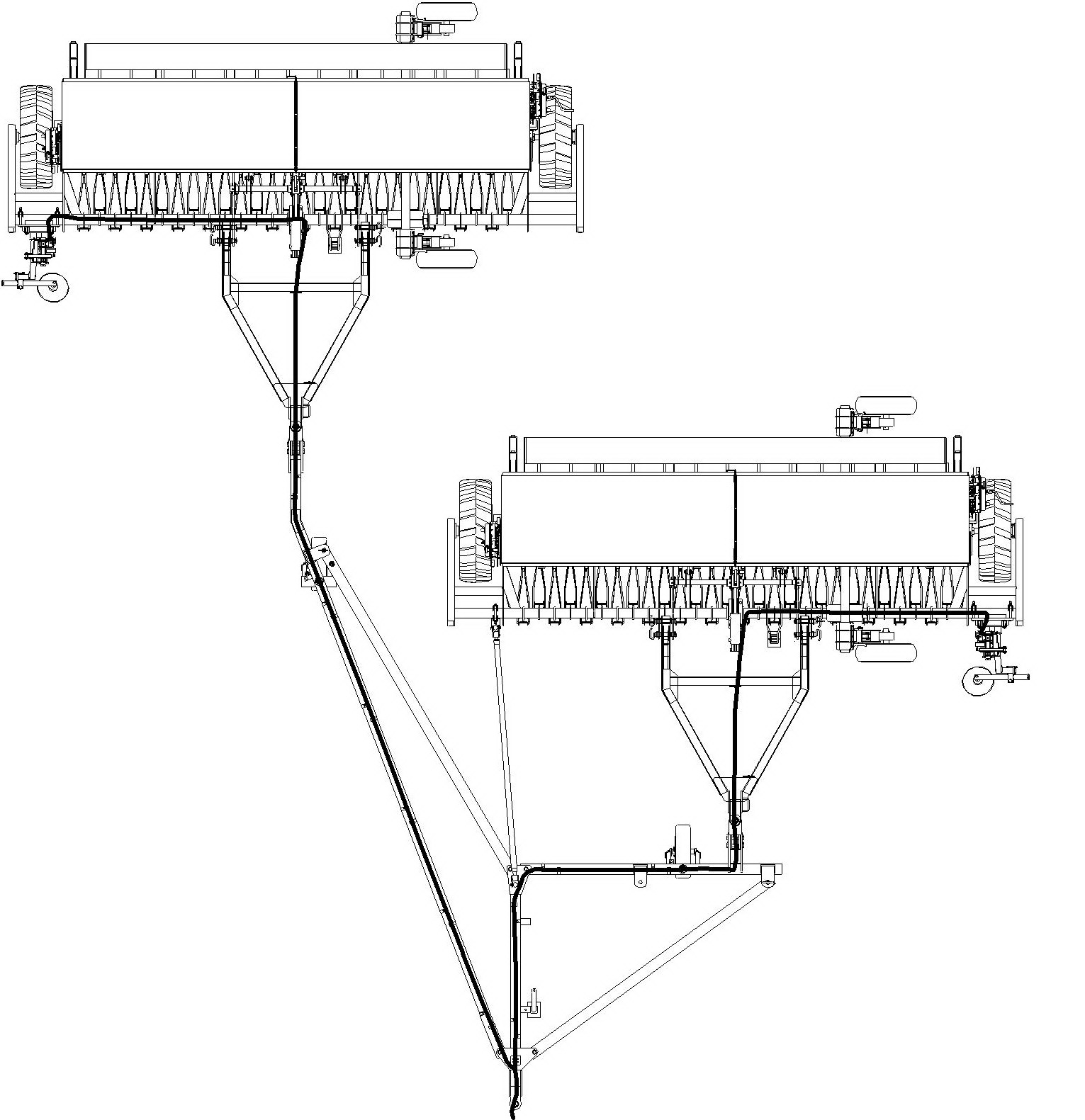 Рис. 7. Схема расположения РВД гидропривода маркеров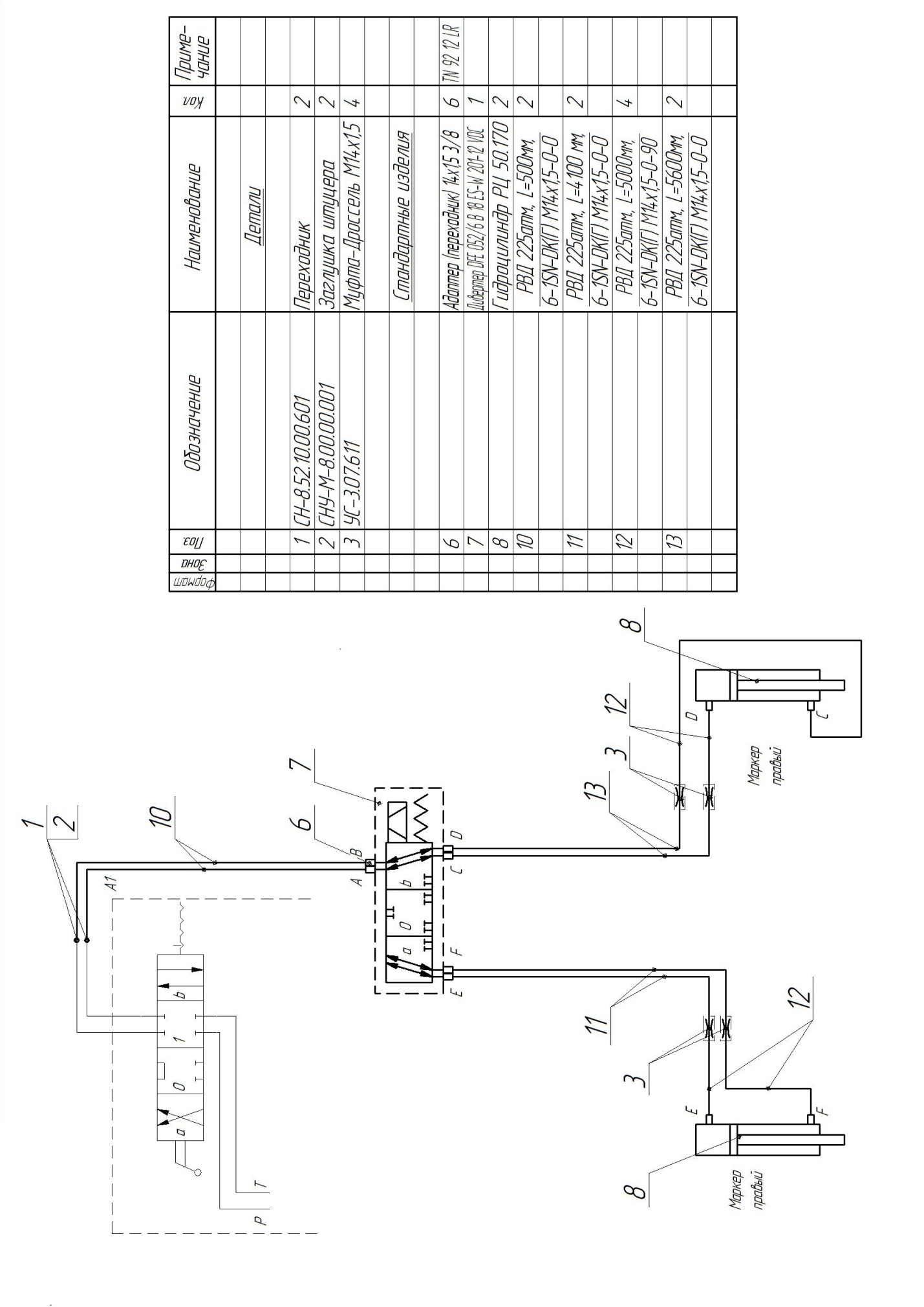 Рис. 8. Гидравлическая схема привода маркеров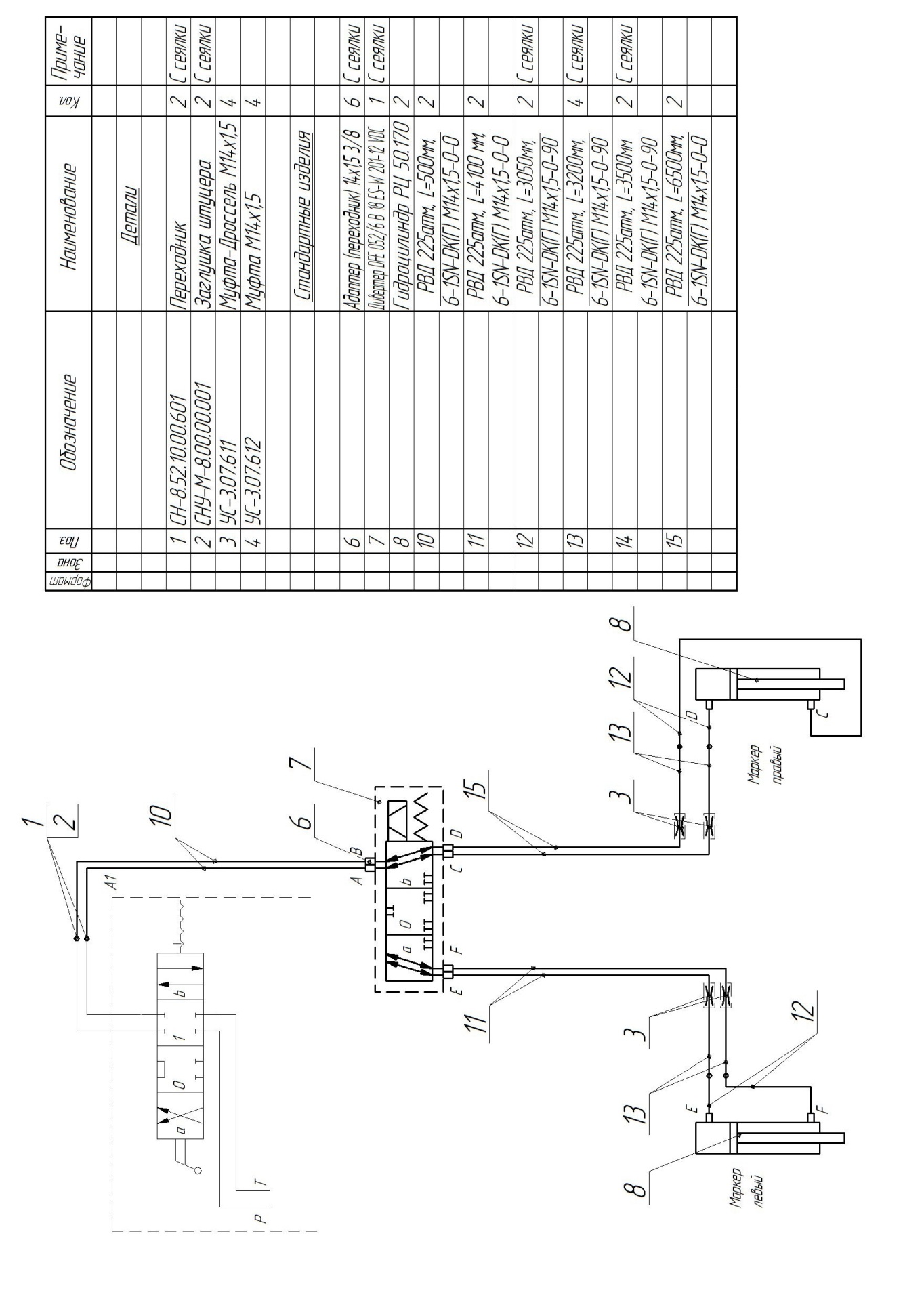 Рис. 9. Гидравлическая схема привода маркеров с использованием элементов гидропривода сеялок.Наименование параметраЕдиница измеренияЗначениеШирина захвата м8,4Количество обслуживающего персонала (механик линии)чел.1Скорость работы, не болеекм/ч12Производительность агрегата за час чистого времени, не болеега/ч10,1Габариты агрегатаДлинамм10200Ширинамм9700Масса агрегата, не болеекг6800в том числе сеялки с транспортным устройством, не болеекг3000